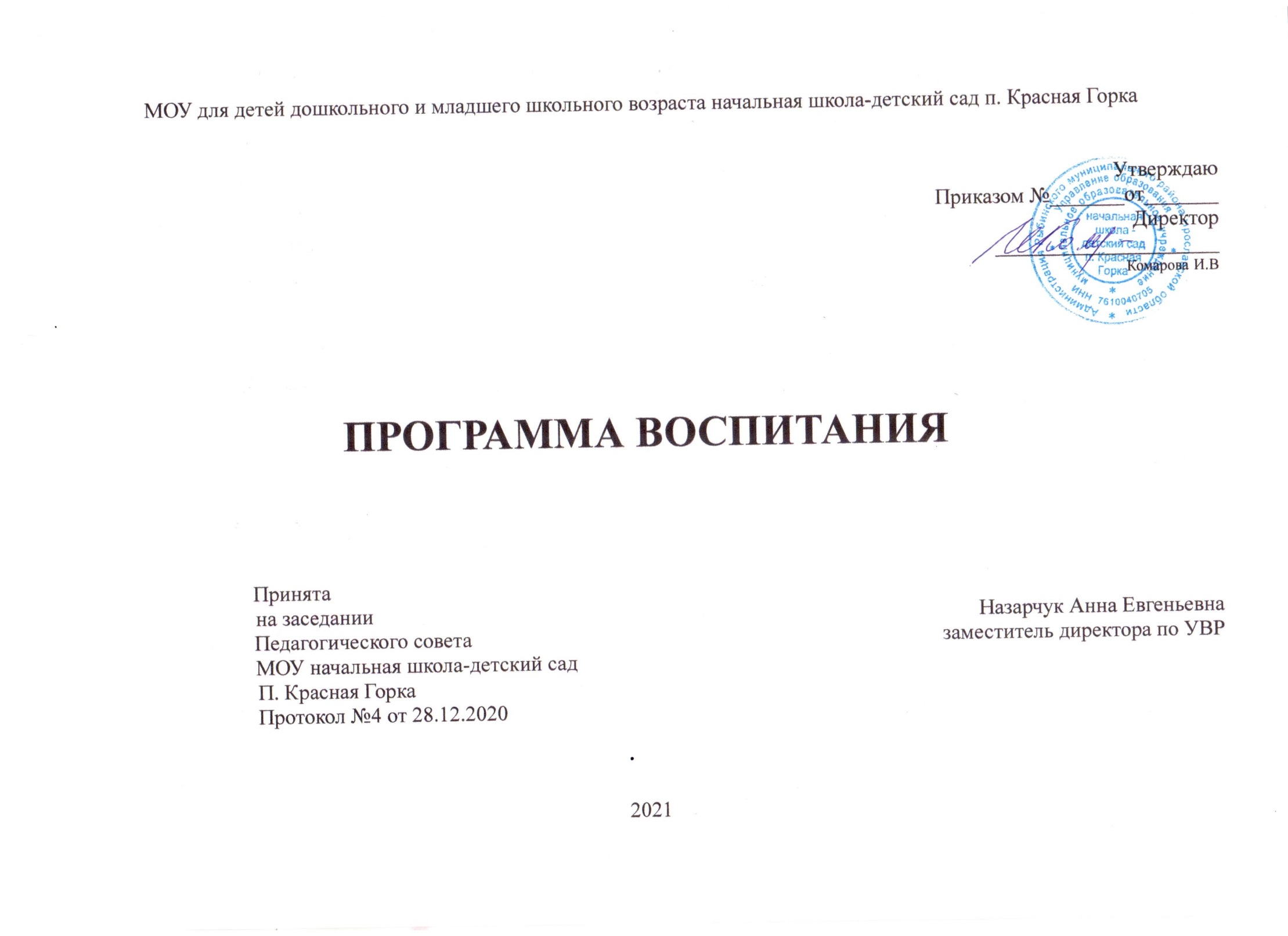 1. ОСОБЕННОСТИ ОРГАНИЗУЕМОГО В ШКОЛЕВОСПИТАТЕЛЬНОГО ПРОЦЕССАВ МОУ начальная школа-детский сад п. Красная Горка обучаются учащиеся начальных классов с 1 по 4 класс. Школа является малокомплектной, количество обучающихся – 14 человек. Класс-комплект 1, 3 – 9 человек и 4 класс – 5 человек.  МОУ начальная школа-детский сад п. Красная Горка- это сельское учреждение, находящееся в 10 минутах езды от города. Это условие позволяет родителям возить детей на кружки и секции в город. Так как в поселке нет Дома культуры и не у всех родителей есть возможность возить детей в город, упор в образовательном учреждении делается организацию досуговой и внеурочной деятельности. По этой причине наше образовательное учреждение является не только образовательным, но и культурным центром поселка. Небольшое количество детей в школе это скорее не минус, а плюс, коллектив педагогов и обучающихся, это как большая семья, совместные праздники, выезды, конкурсы сплачивают всех детей без исключения, а небольшое количество детей позволяет классному руководителю найти подход к каждому ребенку, чтобы ему было комфортно обучаться в нашем образовательном учреждении. В небольшом коллективе интенсивнее идет процесс установления межличностных контактов, существует реальная возможность проявить себя в общем деле, каждому ребенку. У нас все на виду, никто не остается в стороне, что при создании ситуации совместного поиска стимулирует активность учащихся и педагов. Нет обособленности между классами, учащимися разного возраста. Процесс воспитания в образовательной организации основывается на следующих принципах взаимодействия педагогов и школьников:- неукоснительное соблюдение законности и прав семьи и ребенка, соблюдения конфиденциальности информации о ребенке и семье, приоритета безопасности ребенка при нахождении в образовательной организации;- ориентир на создание в образовательной организации психологически комфортной среды для каждого ребенка и взрослого, без которой невозможно конструктивное взаимодействие школьников и педагогов; - системность, целесообразность и нешаблонность воспитания как условия его эффективности.Основными традициями воспитания в образовательной организации являются следующие: - стержнем годового цикла воспитательной работы школы являются ключевые общешкольные дела, через которые осуществляется интеграция воспитательных усилий педагогов;- ключевой фигурой воспитания в школе является классный руководитель, реализующий по отношению к детям защитную, личностно развивающую, организационную, посредническую (в разрешении конфликтов) функции.2. ЦЕЛЬ И ЗАДАЧИ ВОСПИТАНИЯСовременный национальный воспитательный идеал — это высоконравственный, творческий, компетентный гражданин России, принимающий судьбу Отечества как свою личную, осознающий ответственность за настоящее и будущее своей страны, укоренённый в духовных и культурных традициях многонационального народа Российской Федерации. Исходя из этого воспитательного идеала, а также основываясь на базовых для нашего общества ценностях (таких как семья, труд, отечество, природа, мир, знания, культура, здоровье, человек) формулируется общая цель воспитания в общеобразовательной организации – личностное развитие школьников, проявляющееся:1) в усвоении ими знаний основных норм, которые общество выработало на основе этих ценностей (то есть, в усвоении ими социально значимых знаний); 2) в развитии их позитивных отношений к этим общественным ценностям (то есть в развитии их социально значимых отношений);3) в приобретении ими соответствующего этим ценностям опыта поведения, опыта применения сформированных знаний и отношений на практике (то есть в приобретении ими опыта осуществления социально значимых дел).Данная цель ориентирует педагогов не на обеспечение соответствия личности ребенка единому уровню воспитанности, а на обеспечение позитивной динамики развития его личности. В связи с этим важно сочетание усилий педагога по развитию личности ребенка и усилий самого ребенка по своему саморазвитию. Их сотрудничество, партнерские отношения являются важным фактором успеха в достижении цели.Конкретизация общей цели воспитания применительно к возрастным особенностям школьников позволяет выделить в ней следующие целевые приоритеты, которым необходимо уделять чуть большее внимание на разных уровнях общего образования:В воспитании детей младшего школьного возраста (уровень начального общего образования) таким целевым приоритетом является создание благоприятных условий для усвоения школьниками социально значимых знаний – знаний основных норм и традиций того общества, в котором они живут. Выделение данного приоритета связано с особенностями детей младшего школьного возраста: с их потребностью самоутвердиться в своем новом социальном статусе - статусе школьника, то есть научиться соответствовать предъявляемым к носителям данного статуса нормам и принятым традициям поведения. Такого рода нормы и традиции задаются в школе педагогами и воспринимаются детьми именно как нормы и традиции поведения школьника. Знание их станет базой для развития социально значимых отношений школьников и накопления ими опыта осуществления социально значимых дел и в дальнейшем, в подростковом и юношеском возрасте. К наиболее важным из них относятся следующие: - быть любящим, послушным и отзывчивым сыном (дочерью), братом (сестрой), внуком (внучкой); уважать старших и заботиться о младших членах семьи; выполнять посильную для ребёнка домашнюю работу, помогая старшим;- быть трудолюбивым, следуя принципу «делу — время, потехе — час» как в учебных занятиях, так и в домашних делах, доводить начатое дело до конца;- знать и любить свою Родину – свой родной дом, двор, улицу, город, село, свою страну; - беречь и охранять природу (ухаживать за комнатными растениями в классе или дома, заботиться о своих домашних питомцах и, по возможности, о бездомных животных в своем дворе; подкармливать птиц в морозные зимы; не засорять бытовым мусором улицы, леса, водоёмы); - проявлять миролюбие — не затевать конфликтов и стремиться решать спорные вопросы, не прибегая к силе; - стремиться узнавать что-то новое, проявлять любознательность, ценить знания;- быть вежливым и опрятным, скромным и приветливым;- соблюдать правила личной гигиены, режим дня, вести здоровый образ жизни; - уметь сопереживать, проявлять сострадание к попавшим в беду; стремиться устанавливать хорошие отношения с другими людьми; уметь прощать обиды, защищать слабых, по мере возможности помогать нуждающимся в этом людям; уважительно относиться к людям иной национальной или религиозной принадлежности, иного имущественного положения, людям с ограниченными возможностями здоровья;- быть уверенным в себе, открытым и общительным, не стесняться быть в чём-то непохожим на других ребят; уметь ставить перед собой цели и проявлять инициативу, отстаивать своё мнение и действовать самостоятельно, без помощи старших. Знание младшим школьником данных социальных норм и традиций, понимание важности следования им имеет особое значение для ребенка этого возраста, поскольку облегчает его вхождение в широкий социальный мир, в открывающуюся ему систему общественных отношений. Выделение в общей цели воспитания целевых приоритетов, связанных с возрастными особенностями воспитанников, не означает игнорирования других составляющих общей цели воспитания. Приоритет — это то, чему педагогам, работающим со школьниками конкретной возрастной категории, предстоит уделять большее, но не единственное внимание. Добросовестная работа педагогов, направленная на достижение поставленной цели, позволит ребенку получить необходимые социальные навыки, которые помогут ему лучше ориентироваться в сложном мире человеческих взаимоотношений, эффективнее налаживать коммуникацию с окружающими, увереннее себя чувствовать во взаимодействии с ними, продуктивнее сотрудничать с людьми разных возрастов и разного социального положения, смелее искать и находить выходы из трудных жизненных ситуаций, осмысленнее выбирать свой жизненный путь в сложных поисках счастья для себя и окружающих его людей.Достижению поставленной цели воспитания школьников будет способствовать решение следующих основных задач: реализовывать воспитательные возможности общешкольных ключевых дел, поддерживать традиции их коллективного планирования, организации, проведения и анализа в школьном сообществе;реализовывать потенциал классного руководства в воспитании школьников;вовлекать школьников во внеурочную деятельность, реализовывать их воспитательные возможности;использовать в воспитании детей возможности школьного урока, поддерживать использование на уроках интерактивных форм занятий с учащимися; организовывать для школьников экскурсии и реализовывать их воспитательный потенциал;организовать работу с семьями школьников, их родителями или законными представителями, направленную на совместное решение проблем личностного развития детей.Планомерная реализация поставленных задач позволит организовать в школе интересную и событийно насыщенную жизнь детей и педагогов, что станет эффективным способом профилактики антисоциального поведения школьников.3. ВИДЫ, ФОРМЫ И СОДЕРЖАНИЕ ДЕЯТЕЛЬНОСТИПрактическая реализация цели и задач воспитания осуществляется в рамках следующих направлений воспитательной работы школы. Каждое из них представлено в соответствующем модуле.3.1. Модуль «Ключевые общешкольные дела»Ключевые дела – это главные традиционные общешкольные дела, в которых принимает участие большая часть школьников и которые обязательно планируются, готовятся, проводятся и анализируются совестно педагогами и детьми. Это не набор календарных праздников, отмечаемых в школе, а комплекс коллективных творческих дел, интересных и значимых для школьников, объединяющих их вместе с педагогами в единый коллектив. Ключевые дела обеспечивают включенность в них большого числа детей и взрослых, способствуют интенсификации их общения, ставят их в ответственную позицию к происходящему в школе. Введение ключевых дел в жизнь школы помогает преодолеть мероприятийный характер воспитания, сводящийся к набору мероприятий, организуемых педагогами для детей. Для этого в образовательной организации используются следующие формы работы На внешкольном уровне:социальные проекты – ежегодные совместно разрабатываемые и реализуемые школьниками и педагогами комплексы дел (благотворительной, экологической, патриотической, трудовой направленности), ориентированные на преобразование окружающего школу социума. Каждый год наши дети совместно с педагогами участвуют в патриотической акции «Поздравь ветерана, труженика тыла». Дети изготавливают открытки, приносят цветы, учат стихи и вместе с педагогами на дому поздравляют ветеранов и тружеников тыла с Днем Победы» проводимые для жителей микрорайона и организуемые совместно с семьями учащихся спортивные состязания, праздники, фестивали, представления, которые открывают возможности для творческой самореализации школьников и включают их в деятельную заботу об окружающих. Каждый год в МОУ начальная школа-детский сад п. Красная Горка проводится спортивное мероприятие в новогодние праздники «Зимние забавы», приглашаются дети, взрослые и на территории образовательного учреждения проводятся соревнования, игры, забавы. Также совместно со спортивной школой мы организуем сдачу норм ГТО как детей, так и взрослого населения поселка. Совместные праздники, которые организуют педагоги вместе с детьми для родителей, позволяют сплотить коллектив, привлечь родителей к досуговой деятельности образовательной организации. участие во всероссийских, региональных и муниципальных акциях. Ежегодно дети нашего образовательного учреждения участвуют в муниципальных акциях: «Елочка, живи», «Прокорми птиц зимой», «Осторожно, первоцветы», всероссийских акциях «Безопасность детей на дорогах», «Безопасное электричество», «Противопожарная безопасность», «Батарейки, сдавайтесь». В этом году приняли участие в акции «Лица Победы». Акции позволяют приобщить детей к общественно-полезному делу, прививают чувство ответственности за природу, животных, которые нас окружают. Большая роль отводится безопасности ребенка в современном мире. Единый День профилактики правонарушений (помимо профилактических мероприятий с обучающимися, проводится встреча родителей и обучающихся с представителями КДН, сотрудниками полиции, сотрудниками Управления образования). На школьном уровне:. общешкольные праздники – ежегодно проводимые творческие (театрализованные, музыкальные, литературные и т.п.) дела, связанные со значимыми для детей и педагогов знаменательными датами и в которых участвуют все классы школы. Традиционный праздник День знаний, дети активно привлекаются к организации данного праздника, в августе ребята ходят на репетиции и участвуют в подготовке праздника. Каждый год проводится праздник, посвященный Дню матери, приглашаются мамы, на этом празднике традиционно ведущими выступают сами школьники. Они ответственно подходят к подготовке праздника и его проведению. На День воспитателя ребята начальной школы поздравляют воспитателей с праздником, приходят в группы читают им стихи и дарят открытки. На День учителя проводится линейка, где дети говорят слова благодарности учителям. Дети начальных классов активно участвуют в новогодних утренниках для детского сада, их приглашают в качестве сказочных персонажей, где они играют роли на новогодней елке. На 23 февраля проводятся игры для мальчиков «А, ну ка мальчики», а на 8 Марта традиционный праздник, который устраивают дети совместно с педагогами для мам и бабушек проходит с чаепитием, которое сближает детей, родителей и педагогов. На День Победы в школе проходит линейка, конкурс стихов на военную тематику. С недавних пор на это мероприятие приглашаются дети старшего дошкольного возраста. И последнее мероприятие в цикле Общешкольных ключевых дел это Праздник последнего звонка. спортивно-оздоровительная деятельность: раз в четверть для ребят проводятся Дни здоровья (один раз в год на День здоровья дети выходят в бассейн). В образовательной организации функционирует школьный спортивный клуб «Красногорец», разработа план работы данного клуба на год. церемонии награждения (по итогам года) школьников и педагогов за активное участие в жизни школы, защиту чести школы в конкурсах, соревнованиях, олимпиадах, значительный вклад в развитие школы. Это способствует поощрению социальной активности детей, развитию позитивных межличностных отношений между педагогами и воспитанниками, формированию чувства доверия и уважения друг к другу. Церемония награждения проходит на празднике Последнего звонка, награждаются дети, окончившие год на хорошо и отлично, также награждаются дети, которые активно участвовали в жизни школы в течение года. Проект «Каникулы в школе» включает цикл интеллектуальных, развлекательных, театрально-игровых программ, организованных учителем. В образовательной организации каждые каникулы организуется лагерь для школьников. На уровне классов: участие школьных классов в реализации общешкольных ключевых дел; проведение в рамках класса итогового анализа детьми общешкольных ключевых дел, участие представителей классов в итоговом анализе проведенных дел.На индивидуальном уровне: вовлечение по возможности каждого ребенка в ключевые дела школы в одной из возможных для них ролей: сценаристов, постановщиков, исполнителей, ведущих, декораторов, музыкальных редакторов, корреспондентов, ответственных за костюмы и оборудование, ответственных за приглашение и встречу гостей и т.п.);индивидуальная помощь ребенку (при необходимости) в освоении навыков подготовки, проведения и анализа ключевых дел;наблюдение за поведением ребенка в ситуациях подготовки, проведения и анализа ключевых дел, за его отношениями со сверстниками, с педагогами и другими взрослыми;при необходимости коррекция поведения ребенка через частные беседы с ним, через включение его в совместную работу с другими детьми, которые могли бы стать хорошим примером для ребенка, через предложение взять в следующем ключевом деле на себя роль ответственного за тот или иной фрагмент общей работы. 3.2. Модуль «Классное руководство»Осуществляя работу с классом, педагог (классный руководитель, воспитатель, куратор, наставник, тьютор и т.п.) организует работу с коллективом класса; индивидуальную работу с учащимися вверенного ему класса; работу с учителями, преподающими в данном классе; работу с родителями учащихся или их законными представителями Работа с классным коллективом:инициирование и поддержка участия класса в общешкольных ключевых делах, оказание необходимой помощи детям в их подготовке, проведении и анализе;организация интересных и полезных для личностного развития ребенка совместных дел с учащимися вверенного ему класса (познавательной, трудовой, спортивно-оздоровительной, духовно-нравственной, творческой, профориентационной направленности), позволяющие с одной стороны, – вовлечь в них детей с самыми разными потребностями и тем самым дать им возможность самореализоваться в них, а с другой, – установить и упрочить доверительные отношения с учащимися класса, стать для них значимым взрослым, задающим образцы поведения в обществе. (согласно плану воспитательной работы классного руководителя)проведение классных часов как часов плодотворного и доверительного общения педагога и школьников, основанных на принципах уважительного отношения к личности ребенка, поддержки активной позиции каждого ребенка в беседе, предоставления школьникам возможности обсуждения и принятия решений по обсуждаемой проблеме, создания благоприятной среды для общения. (согласно плану воспитательной работы классного руководителя)сплочение коллектива класса через: игры и тренинги на сплочение и командообразование; экскурсии, организуемые классными руководителями и родителями; поздравление в классе детей с днем рождения; регулярные внутриклассные чаепития, дающие каждому школьнику возможность рефлексии собственного участия в жизни класса. выработка совместно со школьниками законов класса, помогающих детям освоить нормы и правила общения, которым они должны следовать в школе. Индивидуальная работа с учащимися:изучение особенностей личностного развития учащихся класса через наблюдение за поведением школьников в их повседневной жизни, в специально создаваемых педагогических ситуациях, в играх, погружающих ребенка в мир человеческих отношений, в организуемых педагогом беседах по тем или иным нравственным проблемам; результаты наблюдения сверяются с результатами бесед классного руководителя с родителями школьников, с преподающими в его классе учителями, а также (при необходимости) – со школьным психологом. (диагностика универсальных учебных действий)поддержка ребенка в решении важных для него жизненных проблем (налаживание взаимоотношений с одноклассниками или учителями, успеваемость и т.п.), когда каждая проблема трансформируется классным руководителем в задачу для школьника, которую они совместно стараются решить. индивидуальная работа со школьниками класса, направленная на заполнение ими личных портфолио, в которых дети не просто фиксируют свои учебные, творческие, спортивные, личностные достижения, но и в ходе индивидуальных неформальных бесед с классным руководителем в начале каждого года планируют их, а в конце года – вместе анализируют свои успехи и неудачи. коррекция поведения ребенка через частные беседы с ним, его родителями или законными представителями, с другими учащимися класса; через включение в проводимые школьным психологом тренинги общения; через предложение взять на себя ответственность за то или иное поручение в классе. (план воспитательной работы классного руководителя)Работа с учителями, преподающими в классе:регулярные консультации классного руководителя с учителями-предметниками, направленные на формирование единства мнений и требований педагогов по ключевым вопросам воспитания, на предупреждение и разрешение конфликтов между учителями и учащимися;проведение мини-педсоветов, направленных на решение конкретных проблем класса и интеграцию воспитательных влияний на школьников;привлечение учителей к участию во внутриклассных делах, дающих педагогам возможность лучше узнавать и понимать своих учеников, увидев их в иной, отличной от учебной, обстановке;привлечение учителей к участию в родительских собраниях класса для объединения усилий в деле обучения и воспитания детей.Работа с родителями учащихся или их законными представителями:регулярное информирование родителей о школьных успехах и проблемах их детей, о жизни класса в целом;помощь родителям школьников или их законным представителям в регулировании отношений между ними, администрацией школы и учителями-предметниками; организация родительских собраний; (план воспитательной работы классного руководителя);создание и организация работы родительского комитета, участвующего в управлении образовательной организацией и решении вопросов воспитания и обучения их детей;привлечение членов семей школьников к организации и проведению дел класса;организация на базе школы семейных праздников, конкурсов, соревнований, направленных на сплочение семьи и школы. (Зимние забавы, День Матери, 8 Марта, ГТО)работа родительского клуба «Мы вместе».Модуль 3.3. «Курсы внеурочной деятельности»Воспитание на занятиях школьных курсов внеурочной деятельности осуществляется преимущественно через: - вовлечение школьников в интересную и полезную для них деятельность, которая предоставит им возможность самореализоваться в ней, приобрести социально значимые знания, развить в себе важные для своего личностного развития социально значимые отношения, получить опыт участия в социально значимых делах;- формирование в кружках детско-взрослых общностей, которые могли бы объединять детей и педагогов общими позитивными эмоциями и доверительными отношениями друг к другу;- создание в детских объединениях традиций, задающих их членам определенные социально значимые формы поведения;- поддержку в детских объединениях школьников с ярко выраженной лидерской позицией и установкой на сохранение и поддержание накопленных социально значимых традиций; Реализация воспитательного потенциала курсов внеурочной деятельности происходит в рамках следующих выбранных школьниками ее видов Познавательная деятельность. Курсы внеурочной деятельности, направленные на передачу школьникам социально значимых знаний, развивающие их любознательность, позволяющие привлечь их внимание к экономическим, политическим, экологическим, гуманитарным проблемам нашего общества, формирующие их гуманистическое мировоззрение и научную картину мира. «Веселый английский»2-4 класс , «Финансовая грамотность» 2-4 класс.Художественное творчество. Курсы внеурочной деятельности, создающие благоприятные условия для просоциальной самореализации школьников, направленные на раскрытие их творческих способностей, формирование чувства вкуса и умения ценить прекрасное, на воспитание ценностного отношения школьников к культуре и их общее духовно-нравственное развитие. «Я познаю мир» 2-4 класс, «Увлекательные шахматы» 2-4 класс Проблемно-ценностное общение. Курсы внеурочной деятельности, направленные на развитие коммуникативных компетенций школьников, воспитание у них культуры общения, развитие умений слушать и слышать других, уважать чужое мнение и отстаивать свое собственное, терпимо относиться к разнообразию взглядов людей. «Мышкин дом» 2-4 класс. Спортивно-оздоровительная деятельность. Курсы внеурочной деятельности, направленные на физическое развитие школьников, развитие их ценностного отношения к своему здоровью, побуждение к здоровому образу жизни, воспитание силы воли, ответственности, формирование установок на защиту слабых. «Народные игры» 2-4 класс. 3.4. Модуль «Школьный урок»Реализация школьными педагогами воспитательного потенциала урока предполагает следующее: установление доверительных отношений между учителем и его учениками, способствующих позитивному восприятию учащимися требований и просьб учителя, привлечению их внимания к обсуждаемой на уроке информации, активизации их познавательной деятельности;побуждение школьников соблюдать на уроке общепринятые нормы поведения, правила общения со старшими (учителями) и сверстниками (школьниками), принципы учебной дисциплины и самоорганизации; привлечение внимания школьников к ценностному аспекту изучаемых на уроках явлений, организация их работы с получаемой на уроке социально значимой информацией – инициирование ее обсуждения, высказывания учащимися своего мнения по ее поводу, выработки своего к ней отношения; использование воспитательных возможностей содержания учебного предмета через демонстрацию детям примеров ответственного, гражданского поведения, проявления человеколюбия и добросердечности, через подбор соответствующих текстов для чтения, задач для решения, проблемных ситуаций для обсуждения в классе;применение на уроке интерактивных форм работы учащихся: интеллектуальных игр, стимулирующих познавательную мотивацию школьников; дискуссий, которые дают учащимся возможность приобрести опыт ведения конструктивного диалога; групповой работы или работы в парах, которые учат школьников командной работе и взаимодействию с другими детьми; включение в урок игровых процедур, которые помогают поддержать мотивацию детей к получению знаний, налаживанию позитивных межличностных отношений в классе, помогают установлению доброжелательной атмосферы во время урока; организация шефства мотивированных и эрудированных учащихся над их неуспевающими одноклассниками, дающего школьникам социально значимый опыт сотрудничества и взаимной помощи;инициирование и поддержка исследовательской деятельности школьников в рамках реализации ими индивидуальных и групповых исследовательских проектов, что даст школьникам возможность приобрести навык самостоятельного решения теоретической проблемы, навык генерирования и оформления собственных идей, навык уважительного отношения к чужим идеям, оформленным в работах других исследователей, навык публичного выступления перед аудиторией, аргументирования и отстаивания своей точки зрения.На базе образовательной организации создан музей «Путешествие в мир кукол». Для детей проводятся музейные уроки, дети начальной школы получают музейное воспитание, учатся быть экскурсоводами для детей дошкольного возраста. 3.5. Модуль «Работа с родителями»Работа с родителями или законными представителями школьников осуществляется для более эффективного достижения цели воспитания, которое обеспечивается согласованием позиций семьи и школы в данном вопросе. Работа с родителями или законными представителями школьников осуществляется в рамках следующих видов и форм деятельности На групповом уровне: Общешкольный родительский комитет, участвующий в управлении образовательной организацией и решении вопросов воспитания и социализации их детей;семейные клубы, предоставляющие родителям, педагогам и детям площадку для совместного проведения досуга и общения – родительский клуб «Мы вместе»общешкольные родительские собрания, происходящие в режиме обсуждения наиболее острых проблем обучения и воспитания школьников. Проводятся 2 раза в год Лекторий «О вас и для вас, родители»: роль семьи в формировании личности ребенка, семья глазами ребенка; проблемы здоровья наших детей; большие проблемы маленького ребенка; непослушный ребенок; проблемы общения родителей и детей; дети и деньги. «Воспитание здоровых детей»: основы рационального питания; охрана зренияСемейные праздники «Папа, мама, я – дружная семья»; «День Здоровья»; «День матери», «8 Марта». Круглые столы с целью оказания помощи родителям. На индивидуальном уровне:консультации для родителей в рамках регионального проекта «Поддержка семей, имеющих детей» (консультации со специалистами: психологом, логопедом, учителем). Консультации оказываются не только родителям нашего образовательного учреждения, но родителям и из других образовательных организаций.  работа специалистов по запросу родителей для решения острых конфликтных ситуаций;участие родителей в педагогических консилиумах, собираемых в случае возникновения острых проблем, связанных с обучением и воспитанием конкретного ребенка;помощь со стороны родителей в подготовке и проведении общешкольных и внутриклассных мероприятий воспитательной направленности;индивидуальное консультирование c целью координации воспитательных усилий педагогов и родителей.                В МОУ начальная школа-детский сад п. Красная Горка создана служба медиации,  направленная на оказание содействия в предотвращении и разрешении конфликтных ситуаций, возникающих в процессе учебно-воспитательной деятельности. Основными целями Службы медиации являются:- создание благоприятной, гуманной и безопасной среды для развития и социализации личности, умеющей принимать решения и нести ответственность за свои поступки;- воспитание культуры конструктивного поведения в конфликте, основанной на медиативном подходе, который базируется на таких общечеловеческих ценностях как признание уникальности каждой личности, взаимное принятие, уважение права каждого на удовлетворение собственных потребностей и защиту своих интересов не в ущерб чужим;- улучшение качества жизни всех участников образовательно-воспитательного процесса, каковыми являются дети, семьи, педагоги и воспитатели, администраторы, психологи  и др.3.6.Модуль «Безопасность жизнедеятельности (пожарная безопасность, дорожная безопасность, информационная безопасность, профилактика экстримизма и терроризма, профилактика распространения инфекционных заболеваний.»Модуль «Безопасность жизнедеятельности» реализуется через систему классных часов, общешкольных мероприятий ,индивидуальные беседы.Для каждого класса разработан перечень классных часов в рамках данного модуля, представленный в и индивидуальных планах воспитательной работы.Для этого в образовательной организации используются следующие формы работы: «Уроки доброты», классные часы, интерактивные игры для формирования толерантного отношения друг к другу, умения дружить, ценить дружбу; Интерактивные беседы для формирования у обучающихся культуры общения (коммуникативные умения), формирование умение высказывать свое мнение, отстаивать его, а также признавать свою неправоту в случае ошибки; Классные часы, беседы,  направленной на позитивное отношение к ЗОЖ;На индивидуальном уровне:Консультации, тренинги, беседы, диагностику.Выявление факторов, оказывающих отрицательное воздействие на развитие личности и способствующие совершению им правонарушений.Помощь в личностном росте, помощь в формировании адекватной самооценки, развитие познавательной и нравственно-эстетической и патриотической культуры, в формировании навыков самопознания, развитии коммуникативных и поведенческих навыков, навыков саморегуляции и др.Социально-психологические мониторинги с целью раннего выявления проблем.Формирование опыта безопасного поведения — важнейшая сторона воспитания ребенка. Сегодня слабая подготовка младших школьников в вопросах безопасного поведения в различных опасных и чрезвычайных ситуациях, несоблюдение ими правил дорожного движения и пожарной безопасности, пренебрежение правилами личной гигиены и нормами здорового образа жизни в большинстве случаев являются причиной несчастных случаев и гибели детей.Процесс формирования опыта безопасного поведения у младших школьников является важным этапом в развитии ребенка. Осуществление же данного процесса воспитания будет более продуктивным при включении учеников младшего звена в разнообразные формы внеклассной и учебной деятельности. 4. ОСНОВНЫЕ НАПРАВЛЕНИЯ САМОАНАЛИЗА ВОСПИТАТЕЛЬНОЙ РАБОТЫСамоанализ организуемой в школе воспитательной работы осуществляется по выбранным самой школой направлениям и проводится с целью выявления основных проблем школьного воспитания и последующего их решения. Самоанализ осуществляется ежегодно силами самой образовательной организации с привлечением (при необходимости и по самостоятельному решению администрации образовательной организации) внешних экспертов. Основными принципами, на основе которых осуществляется самоанализ воспитательной работы в школе, являются:- принцип гуманистической направленности осуществляемого анализа, ориентирующий экспертов на уважительное отношение как к воспитанникам, так и к педагогам, реализующим воспитательный процесс; - принцип приоритета анализа сущностных сторон воспитания, ориентирующий экспертов на изучение не количественных его показателей, а качественных – таких как содержание и разнообразие деятельности, характер общения и отношений между школьниками и педагогами; - принцип развивающего характера осуществляемого анализа, ориентирующий экспертов на использование его результатов для совершенствования воспитательной деятельности педагогов: грамотной постановки ими цели и задач воспитания, умелого планирования своей воспитательной работы, адекватного подбора видов, форм и содержания их совместной с детьми деятельности;- принцип разделенной ответственности за результаты личностного развития школьников, ориентирующий экспертов на понимание того, что личностное развитие школьников – это результат как социального воспитания (в котором школа участвует наряду с другими социальными институтами), так и стихийной социализации и саморазвития детей.1. Результаты воспитания, социализации и саморазвития школьников. Критерием, на основе которого осуществляется данный анализ, является динамика личностного развития школьников каждого класса. Осуществляется анализ классными руководителями совместно с заместителем директора по воспитательной работе с последующим обсуждением его результатов на заседании методического объединения классных руководителей или педагогическом совете школы.Способом получения информации о результатах воспитания, социализации и саморазвития школьников является педагогическое наблюдение. Внимание педагогов сосредотачивается на следующих вопросах: какие прежде существовавшие проблемы личностного развития школьников удалось решить за минувший учебный год; какие проблемы решить не удалось и почему; какие новые проблемы появились, над чем далее предстоит работать педагогическому коллективу.2. Состояние организуемой в школе совместной деятельности детей и взрослых.Критерием, на основе которого осуществляется данный анализ, является наличие в школе интересной, событийно насыщенной и личностно развивающей совместной деятельности детей и взрослых. Осуществляется анализ заместителем директора по воспитательной работе, классными руководителями. Способами получения информации о состоянии организуемой в школе совместной деятельности детей и взрослых являются беседы со школьниками и их родителями, педагогами. Полученные результаты обсуждаются на заседании методического объединения классных руководителей или педагогическом совете школы.Внимание при этом сосредотачивается на вопросах, связанных:- качеством проводимых общешкольных ключевых дел;- качеством совместной деятельности классных руководителей и их классов;- качеством организуемой в школе внеурочной деятельности;- качеством реализации личностно развивающего потенциала школьных уроков;- качеством взаимодействия школы и семей школьников.Итогом самоанализа организуемой в школе воспитательной работы является перечень выявленных проблем, над которыми предстоит работать педагогическому коллективу.Годовые конкурсыКалендарный план воспитательной работы школына 2021-2022 учебный годКалендарный план воспитательной работы школына 2021-2022 учебный годКалендарный план воспитательной работы школына 2021-2022 учебный годКалендарный план воспитательной работы школына 2021-2022 учебный годКалендарный план воспитательной работы школына 2021-2022 учебный годКалендарный план воспитательной работы школына 2021-2022 учебный годКлючевые общешкольные делаКлючевые общешкольные делаКлючевые общешкольные делаКлючевые общешкольные делаКлючевые общешкольные делаКлючевые общешкольные делаДелаДелаКлассыКлассыОриентировочноевремяпроведенияОтветственные1 сентября – День знаний1 сентября – День знаний1-41-4сентябрьЗам.директора по УВРКлассный час «Терроризм – угроза планете Земля!»Классный час «Терроризм – угроза планете Земля!»1-41-4сентябрьЗам.директора по УВРПраздник ко Дню материПраздник ко Дню матери1-41-4октябрькл.руководителиКонкурс поделок «Дары осени»Конкурс поделок «Дары осени»1-41-4октябрьЗам.директора по УВРПраздник «С Днем учителя!»Праздник «С Днем учителя!»1-41-4октябрьЗам.директора по УВРВыставка «Новогодний серпантин»Выставка «Новогодний серпантин»1-41-4       декабрькл.руководителиЛучшее новогоднее оформление классаЛучшее новогоднее оформление класса1-111-11декабрькл.руководителиКонкурсная программа «А ну-ка мальчики» Конкурсная программа «А ну-ка мальчики» 1-41-4февральЗам.директора по УВРПраздник «Весенние улыбки», «Вам любимые»Праздник «Весенние улыбки», «Вам любимые»1-41-4марткл.руководителиАкция «Поздравь с победой», Конкурс стиховЛитературно-музыкальная гостиннаяАкция «Поздравь с победой», Конкурс стиховЛитературно-музыкальная гостинная1-41-4майЗам.директора по УВРПраздник «Последний звонок»Праздник «Последний звонок»1,41,4майЗам.директора по УВРРабота с родителямиРабота с родителямиРабота с родителямиРабота с родителямиРабота с родителямиРабота с родителямиДела, события, мероприятияКлассыКлассыОриентировочноевремяпроведенияОриентировочноевремяпроведенияОтветственныеСовет отцов1-41-4В течение годаВ течение годаЗам.директора по УВР, кл.руководителиРодительский всеобуч1-41-4По запросуПо запросуЗам.директора по УВР, педагог-психологРодительский контроль по питанию 1-41-4В течение радаВ течение радаДиректор Родительский клуб1-41-4В течение годаВ течение годаПедагог-психолог, зам.директора по УВРЗаседание Управляющего совета1-41-41 раз в месяц1 раз в месяцДиректор, зам.директора по УВР, кл.руководителиСлужба поддержки семей, имеющих детей1-41-4В течение года В течение года Зам.директора по УВРКлассное руководство(согласно индивидуальным по планам работыклассных руководителей)Классное руководство(согласно индивидуальным по планам работыклассных руководителей)Классное руководство(согласно индивидуальным по планам работыклассных руководителей)Классное руководство(согласно индивидуальным по планам работыклассных руководителей)Классное руководство(согласно индивидуальным по планам работыклассных руководителей)Классное руководство(согласно индивидуальным по планам работыклассных руководителей)Курсы внеурочной деятельности Курсы внеурочной деятельности Курсы внеурочной деятельности Курсы внеурочной деятельности Направления внеурочной деятельностиНазвание объединений  внеурочной деятельностиКоличество детейВремя и место проведенияСпортивно-оздоровительноеНародные игры14МОУ начальная школа-детский сад п. Красная Горка Понедельник, пятница 13-30Духовно-нравственноеЯ познаю мир14МОУ начальная школа-детский сад п. Красная Горка Среда 13-30СоциальноеМышкин дом14МОУ начальная школа-детский сад п. Красная Горка Вторник 12-30 Четверг 13-30ОбщеинтеллектуальноеВеселый английский            Финансовая грамотность 1414Вторник 12-30,13-30Понедельник 12-30 Вторник 13-30МОУ начальная школа-детский сад п. Красная ГоркаОбщекультурноеУвлекательный мир шахмат 14МОУ начальная школа-детский сад п. Красная Горка Четверг 13-30 Пятница 12-30ДатаНазваниеОтветственныесентябрь-
октябрьКонкурс творческих работ «Фруктово – овощной
переполох».
Конкурс
«Красота Божьего мира»,
«Как мы похожи»,
«Мой папа самый лучший друг».МУ ДО ЦТР «Город мастеров»ноябрьКонкурс детского изобразительного творчества
«Самая лучшая мама на свете»;
Муниципальный фестиваль детского и юношеского художественного творчества
«Дорогая моя провинция»
Муниципальная акция «Кормушка»,МУ ДО ЦТР «Город мастеров»декабрьМуниципальная акция «Ёлочка живи»,
«Берегите ели».МУ ДО ЦТР «Город мастеров»декабрьМуниципальный конкурс детского и юношеского художественного творчества «Новогодняя ярмарка», Морозные узоры МУ ДО ЦТР «Город мастеров»Январь - февраль«Кенгуру».МОУ начальная школа -детский сад п. Красная Горкамарт«Малая академия наук»,
«Дорогая моя провинция»,
Всероссийская акция -«Безопасность детей на дорогах».МОУ начальная школа -детский сад п. Красная ГоркамартОнлайн - олимпиада «Яндекс учебник».МОУ начальная школа - детский сад п. Красная ГоркаапрельБезопасное колесо майОнлайн конкурс - стихов, посвящённых 75-летию Победы в ВОВ.Онлайн - акция «Свеча памяти», «Лица Победы», «Бессмертный полк».МОУ начальная школа - детский сад п. Красная Горка